NOM Prénom :	Adresse : 	Adresse (complément) : 	Code Postal:_______________Ville : 	Téléphone : ___________________________Mail : 	Nom du chat : 	Race : ______________________________________Date de naissance : 	Sexe :__________________ Numéro d’identification : 	Couleur : 	Couleur des yeux : 	Livre d’origine :___________________________Numéro de pedigree : 	Adhérent PAF :         OUI         NON             TITRE DEMANDÉ : _____________________________Joindre une copie des titres obtenus, la copie du dernier diplôme validé par le LOOF (pour les diplômes au-dessus du CAC/CAP), la copie du pedigree OBLIGATOIRE et un chèque de 8 € (6€ pour les adhérents au club) à l’ordre de Passion Alliance Féline.  Envoyer votre courrier au secrétariat (adresse ci-dessous). Merci également d’envoyer par mail une photo de bonne qualité de votre chat à passionalliancefeline@gmail.com
SIGNATURE :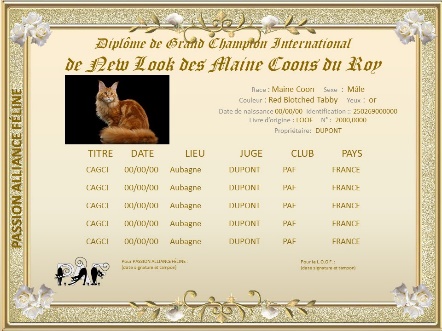 Choisissez un modèle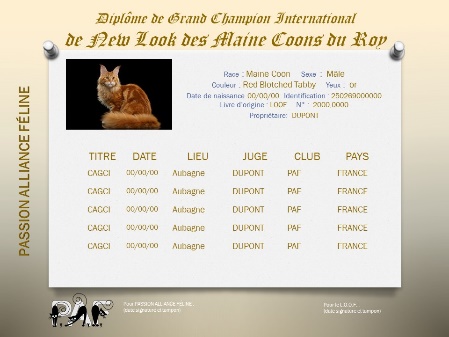 Titre Date Ville PaysClub organisateur JUGENom-prénomNationalité